Publicado en  el 09/11/2015 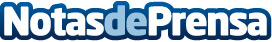 La Comunidad de Murcia enseña a 14 emprendedores y desempleados a ser sus propios jefesEl Centro Europeo de Empresas e Innovación de Murcia (CEEIM) desarrolla el programa europeo 'Be Your Own Boss', en el que se ayuda a los participantes a desarrollar sus proyectos innovadoresDatos de contacto:Nota de prensa publicada en: https://www.notasdeprensa.es/la-comunidad-de-murcia-ensena-a-14 Categorias: Internacional Nacional Murcia Emprendedores Recursos humanos http://www.notasdeprensa.es